Бюджетное финансирование системы образованияСодержаниеУровни бюджетной системы РФ. Финансирование дошкольного, общего, начального и среднего профессионального, высшего образования                                                                                           2Факторы, способствующие распределению расходов на образование по уровням бюджетной системы с позициитеории бюджетного федерализма                                                                       7Виды межбюджетных трансфертов в РФ. Специфика каждого вида бюджетных трансфертов                                       10Типы регионов РФ по социально-экономическомуразвитию. Специфика формирования образовательныхсистем для каждого типа регионов                                                                   12Список литературы                                                                                             161. Уровни бюджетной системы РФ. Финансирование дошкольного, общего, начального и среднего профессионального, высшего образования Средством аккумулирования финансовых ресурсов, которые дают возможность государству выполнять присущие ему функции является государственный бюджет. «Бюджет - форма образования и расходования денежных средств, предназначенных для финансового обеспечения задач и функций государства и местного самоуправления» [1,ст.6]. При правильном подходе государственный бюджет объективно может быть не просто средством государственного экономического регулирования, но и может реально влиять на рост экономики и социальной сферы, ускорение темпов научно-технического прогресса, обновление и совершенствование материально-технической базы общественного производства. Ни одно из звеньев финансов не осуществляет такого многовидового и многоуровневого перераспределения средств, как бюджет. Российская Федерация является федеративным государством. Действующее государственное устройство определяет структуру бюджетной системы. «Бюджетная система Российской Федерации - основанная на экономических отношениях и государственном устройстве Российской Федерации, регулируемая законодательством Российской Федерации совокупность федерального бюджета, бюджетов субъектов Российской Федерации, местных бюджетов и бюджетов государственных внебюджетных фондов» [1,ст.6]. К бюджетам бюджетной системы Российской Федерации относятся [1,ст.10]:- федеральный бюджет и бюджеты государственных внебюджетных фондов Российской Федерации;- бюджеты субъектов Российской Федерации и бюджеты территориальных государственных внебюджетных фондов;- местные бюджеты, в том числе:2бюджеты муниципальных районов, бюджеты городских округов, бюджеты внутригородских муниципальных образований городов федерального значения Москвы и Санкт-Петербурга; бюджеты городских и сельских поселений.Бюджетная система РФ является трехуровневой и представляет собой совокупность указанных выше бюджетов (рисунок 1). Основные процедуры исполнения бюджетов регламентирует Бюджетный кодекс РФ. 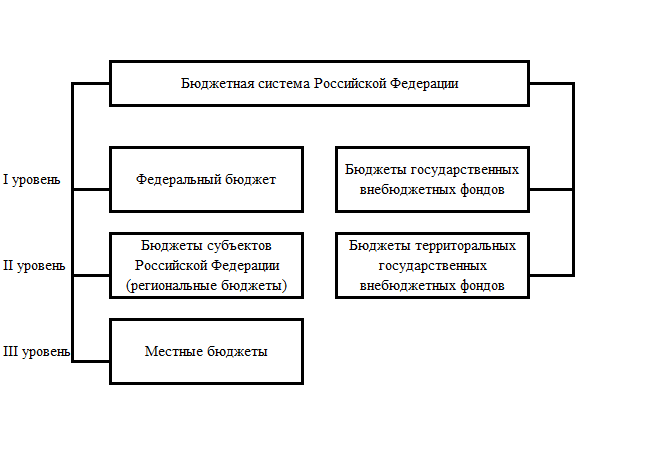 Рисунок 1 - Структура бюджетной системы Российской ФедерацииВ Конституции Российской Федерации представлен перечень субъектов Российской Федерации  [2, ст.65]. В соответствии с этим перечнем на региональном уровне имеется 83 бюджета субъектов РФ: 21 республиканский бюджет, 9 краевых и 46 областных бюджетов, 4 окружных бюджета автономных округов, бюджет автономной Еврейской области, городские бюджеты Москвы и Санкт-Петербурга и бюджеты территориальных государственных внебюджетных фондов. На местном уровне имеется около329000 городских, районных, поселковых и сельских бюджетов [7, С.12].В Российской Федерации общее образование и профессиональное образование реализуются по уровням образования. В Российской Федерации установлены следующие уровни общего образования [3, ст.10]:1) дошкольное образование;2) начальное общее образование;3) основное общее образование;4) среднее общее образование.В Российской Федерации установлены следующие уровни профессионального образования [3, ст.10]:1) среднее профессиональное образование;2) высшее образование - бакалавриат;3) высшее образование - специалитет, магистратура;4) высшее образование - подготовка кадров высшей квалификации.В соответствии с Бюджетным кодексом Российской Федерации осуществлять финансирование образовательных учреждений можно только из бюджета того уровня, к которому относится учредитель соответствующего учебного заведения [1, ст.ст.84-86].В качестве примера государственные расходы на образование по подразделам классификации расходов бюджетов и уровням бюджетной системы представлены в таблице 1 [8, С.26]. Из таблицы видно, что финансирование из консолидированных бюджетов субъектов РФ на дошкольное образование составляет 75,7 % от общих федеральных расходов на данное образование. Также, на общее образование - 98,6 процентов от всех расходов на общее образование. На эти два уровня приходится основная доля расходов из консолидированных бюджетов субъектов РФ, а именно 70,2% от расходов на образование.Дошкольные образовательные учреждения и общеобразовательные школы в подавляющем большинстве находятся в ведении муниципальных образований и субъектов Российской Федерации и соответственно4финансируются из местных бюджетов и бюджетов субъектов РФ. При этом доля местных бюджетов в структуре расходов консолидированных бюджетов субъектов РФ на финансирование дошкольного образования находится в районе 80 процентов [4].   Таблица 1 - Государственные расходы на образование по подразделам классификации расходов бюджетов и уровням бюджетной системы в 2011 году5Из таблицы видно, что финансирование учреждений начального и среднего профессионального образования производится также из консолидированных бюджетов субъектов федерации.  Раньше, до 2005 года данные образовательные  учреждения находились в ведении федеральных органов власти и соответственно финансировались по большей части из федерального бюджета. С 2005г. начался процесс передачи учебных заведений начального и среднего профессионального образования на уровень субъектов Российской Федерации [4]. Необходимо сказать, что в новом федеральном законе начальное профессиональное образование в качестве уровня профессионального образования отсутствует. Финансирование учреждений высшего образования осуществляется в основном из средств федерального бюджета и составляет 96,5 % от общего финансирования на него. Это также связано с тем, что в большинстве они находятся в ведении федеральных органов власти. 62. Факторы, способствующие распределению расходов на образование по уровням бюджетной системы с позиции теории бюджетного федерализма«Под бюджетным федерализмом понимают систему отношений между различными уровнями власти (федеральным, региональным и местным) по поводу разграничения их бюджетно-налоговых полномочий и распределения и перераспределения бюджетных доходов и расходов» [9, С.533]. Основными принципами бюджетного федерализма являются [9, С.533]:наличие у каждого уровня власти самостоятельного бюджета, что предполагает: закрепление за каждым уровнем собственных источников доходов; право самостоятельно определять направления их расходования; недопустимость изъятия дополнительных доходов и неиспользованных или дополнительно полученных средств в вышестоящие бюджеты; право на компенсацию расходов, возникающих в результате решений, принятых вышестоящими органами власти; право предоставления налоговых и иных льгот только за счет собственных доходов;законодательное разграничение расходных полномочий и доходных источников между федеральными, региональными и местными органами власти;соответствие финансовых ресурсов органов власти выполняемым ими функциям, обеспечение вертикального и горизонтального выравнивания доходов нижестоящих бюджетов;регулируемые межбюджетные отношения с использованием формализованных методов предоставления финансовой помощи нижестоящим уровням и регламентированных процедур межуровневых конфликтов в сфере налогово-бюджетных отношений.Понятие бюджетный федерализм можно определить как отношения между федеральными органами власти и органами власти субъектов Федерации на основе сочетания принципов централизма и децентрализма по поводу 7формирования и реализации бюджетной политики государства.Бюджетный федерализм есть не что иное, как форма бюджетного устройства в федеративном государстве, которая предполагает реальное участие всех звеньев бюджетной системы в едином бюджетном процессе, в равной степени ориентированном и на учет общегосударственных интересов, и на реализацию интересов субъектов Федерации.Существующее распределение расходов на образование по уровням бюджетной системы обусловлено объективными факторами.Объективно конкретные интересы гражданина в образовании лучше всего могут быть реализованы на региональном и местном уровне. Уровень власти, находящийся ближе всего к потребителям образовательных услуг, имеет более точную и полную информацию о специфике и потребностях населения. Это дает возможность разрабатывать и реализовывать программы обучения, в которых отражались бы культурные, демографические и экономические особенности региона. Местные власти в большей степени поддерживают более тесный контакт с населением и могут быстрее реагировать на происходящие события. Таким образом, региональные и местные уровни власти способны обеспечить наиболее эффективное расходование бюджетных средств для удовлетворения образовательных нужд [10].Также, такому распределению по уровням бюджетной системы способствовали политические факторы. Российская Федерация – огромное по площади государство, с определенным государственным устройством и общей системой государственного управления, в состав которого входят субъекты Федерации и муниципальные образования. Каждый административно-территориальный субъект различного уровня имеет свои определенные отличительные особенности, сложившиеся в процессе исторического и социально-экономического развития. Соответственно, необходимо государственное вмешательство на законодательном уровне, чтобы сгладить определенные различия. Настоящее положение расходования бюджетных средств  на образование по уровням бюджетной системы было обусловлено8законодательным распределением ответственности за виды образования [6]. Дополнительной причиной, указывающей на необходимость закрепления расходов на образование за нижними уровнями бюджетной системы,  может служить тот факт, что максимальное приближение к населению делает возможным подотчетности своим избирателям представителей данного уровня власти.Как уже было сказано выше учреждения высшего образования как учреждение подготовки кадров находятся в ведении федеральных органов власти и финансируются из федерального бюджета.9Виды межбюджетных трансфертов в РФ. Специфика каждого вида бюджетных трансфертовСогласно Бюджетному кодексу Российской Федерации межбюджетные трансферты - средства, предоставляемые одним бюджетом бюджетной системы Российской Федерации другому бюджету бюджетной системы Российской Федерации [1,ст.6].Выделяются три вида трансфертов [1,ст.129]:Дотации – межбюджетные трансферты, предоставляемые на безвозмездной и безвозвратной основе без установления направлений и (или) условий их использования [1,ст.6];Субвенции - бюджетные средства, предоставляемые бюджету другого уровня бюджетной системы РФ на осуществление расходных обязательств, возникающих при выполнении органами государственной власти (местного самоуправления) полномочий вышестоящих органов власти;Субсидии - бюджетные средства, предоставляемые бюджету другого уровня бюджетной системы РФ на условиях софинансирования определенных расходных обязательств по полномочиям органов государственной власти (местного самоуправления) бюджета – получателя трансферта.Общим для дотаций, субвенций и субсидий является их безвозмездный и безвозвратный характер.Отличительной чертой субвенций и субсидий от дотаций является их целевой характер. Они предоставляются бюджету для финансирования строго определенных целей, задач, расходных обязательств. Дотации передаются без указания направлений их расходования.Субвенции и субсидии разграничиваются по объемам финансирования: за счет субвенции полностью финансируются те или иные целевые расходы, а субсидии предоставляются на условиях долевого финансирования целевых расходов. 10Любой бюджет может являться как отправителем, так и получателем межбюджетных трансфертов. Межбюджетные трансферты передаются из бюджетов вышестоящего уровня бюджетной системы бюджетам нижестоящего уровня:  из федерального бюджета - региональным бюджетам, из бюджета субъекта - бюджетам муниципальных районов и городских округов. Бюджеты муниципальных районов, в свою очередь, передают трансферты городским и сельским поселениям, входящим в их состав. Источником трансфертом могут быть как собственные средства бюджета, так и средства, полученные от вышестоящих бюджетов в форме дотаций, субсидий, субвенций и иных трансфертов.В обратном порядке, когда нижестоящий бюджет передает средства бюджету более высокого уровня (например, из региональных и местных бюджетов федеральному бюджету) трансферты могут представляться в форме дотаций, субсидий и иных межбюджетных трансфертов. Межбюджетные трансферты также могут предоставляться в рамках одного уровня бюджетной системы (например, из бюджета муниципального района бюджету поселений или из краевого (областного) бюджета бюджету автономного округа). Такой подход регулирования межбюджетных отношений в целом  позволяет более эффективно выравнивать социально-экономическое положение муниципальных образований, образованных на территории субъекта Российской Федерации, и между самими субъектами Российской Федерации. 11Типы регионов РФ по социально-экономическому развитию. Специфика формирования образовательных систем для каждого типа регионов Отнесение субъектов Российской Федерации к  определенному типу осуществляется по двум компонентам [11]:  уровень экономического развития региона и экономическое положение домохозяйств; 2.  освоенность территории.Уровень экономического развития региона и экономическое положение домохозяйств — главный дифференцирующий признак.  Его индикаторами являются душевой валовый региональный продукт (ВРП), отношение денежных доходов к прожиточному минимуму и уровень бедности. При определении уровня экономического развития региона данные три индикатора рассматриваются в качестве общего, единого компонента.Освоенность территории, оцениваемая через плотность населения, которая отражает степень благоприятности климата, тип хозяйственного использования, обеспеченность инфраструктурой и многое другое. Для огромной и разнообразной территории России учет территориального фактора очень значим.Типы регионов с цифровым указанием числа регионов, относящихся к определенному подтипу, представлены в таблице 2.  В некоторых случаях разграничение регионов по подтипам является условным, так как между ними по некоторым показателям указанных критериев может отсутствовать четкая граница. На основании таблицы 2 в таблице 3 указана упрощенная схема типологии разграничения регионов РФ по уровню социально-экономического развития.Считаю необходимым сказать, что Республика Татарстан по данной типологии входит во второй тип «Относительно развитые или опережающие по доходу» и подтип «Освоенная зона». При этом, она занимает восьмую позицию12среди 83 регионов Российской Федерации [11].Таблица 2 -  Типы регионов РФ по компонентам социально-экономического развития [11]Таблица 3 – Схема типологии регионов по уровню социально-экономического развития13Для образовательной системы любого региона Российской Федерации немаловажное значение имеет социально-экономическое пространство, среда в котором формируется, функционирует и развивается  образовательная система данного региона. На формирование образовательной системы в отдельном регионе оказывают влияние различные факторы внешней для данной системы среды.К таким факторам можно отнести [5]:  - географические особенности (локализация — место функционирования образовательной системы в пространстве; протяженность — компактность, разбросанность, районирование; природное состояние среды — экология);- структура социума (этносы; социальная неоднородность общества как имущественная, профессиональная, культурная, образовательная дифференциация в рамках единого социума);-  этнодемографические условия (географическое распределение и состав народонаселения, динамика демографических характеристик социума и его этнических подсистем);- социальные ожидания (существующие образовательные потребности; социальные оценки; ценности, социальные нормы, традиции, образцы поведения);- условия функционирования (санитарно-гигиенические, бытовые условия и т.д.);- структура хозяйственных сфер, тенденции их экономического развития;- отношения, характер и содержание взаимодействия образовательной системы с властными структурами, этнокультурными сообществами,  средствами массовой информации, общественными организациями, иными образовательными системами, хозяйственными отраслями/сферами, общественными и профессиональными сообществами.Формирование, функционирование и развитие образовательной системы региона во многом зависят не только от состояния внешней среды, но и от того, как сама образовательная система строит свои отношения внутри самой14системы.Особое значение для формирования образовательной системы регионов имеют экономические факторы. Состояние экономики регионов через уровень благосостояния населения влияет на рост или отсутствие образовательных потребностей граждан, определяет большие или меньшие возможности финансирования образовательной системы. Высокий уровень  экономического развития, высокоразвитые рыночные отношения создают благоприятные условия для становления секторов экономики, ориентированных на обеспечение образовательной системы. Это дополнительно подтверждается основными показателями, по которым происходит распределение регионов по типам и подтипам. К ним относятся величина душевого ВРП в процентах к среднему по РФ и значение отношения душевого денежного дохода к прожиточному минимуму [11].Все это определяет содержание и направление развития образовательной системы каждого региона РФ,  как отнесенного к определенному типу по уровню социально-экономического развития, так и каждого региона, находящегося в составе данного типа.15Список литературыБюджетный кодекс Российской Федерации: федеральный закон от 31.07.1998 г., № 145-ФЗ (ред. от 4.08.2013 г.). [Электронный ресурс]. URL: http://www.consultant.ru/popular/budget/  (дата обращения 25.08.2013)2.Конституция Российской Федерации: федеральный закон от 12.12.1993 г. (ред. от 30.12.2008г.) [Электронный ресурс]. URL:  http://www.garant.ru/doc/constitution/ (дата обращения 22.08.2013)3. Об образовании в Российской Федерации: федеральный закон от 29.12. 2012г. № 273-ФЗ (ред. от 23.07.2013г.) [Электронный ресурс]. URL:  http://base.consultant.ru/cons/cgi/online (Дата обращения 22.08.2013)4. Абанкина И.В., Савицкая Е.В. Бюджетное финансирование образовательных учреждений: структура и источники денежных средств // Вопросы статистики, 2006, №7, с. 45-53. 5. Воробьева С.В. Основы управления образовательными системами: учебное пособие для студ. высш. учеб. заведений / С.В. Воробьева. – М.: Издательский центр «Академия», 2008. - 298 с.6. Грачев М.Н., Левина В.В. Политические факторы межбюджетного регулирования на уровне субъекта Российской Федерации // Вестник Российского университета дружбы народов. – Cерия: Политология. – 2009. – №2. – С. 54–60.7. Замятина Н.В. Межбюджетные отношения в Российской Федерации / Под ред. Замятиной Н.В. – М.: Финансы, 2011.- 243с.8. Образование в Российской федерации:2012: стат. сб. – М.: Национальный исследовательский университет «Высшая школа экономики», 2012. - 444с. 9. Экономика общественного сектора: Учебник / Под ред. П.В.Савченко, И.А.Погосова, Е.Н.Жильцова. – М.: ИНФРА-М, 2010. – 763 с.10. Леплина Е.В. Финансово-бюджетный федерализм в России [Электронный ресурс]. URL:  http://www.tmborags.ru/index.php (Дата обращения 22.08.2013)1611. Социальный атлас российских регионов / Тематические обзоры [Электронный ресурс]. URL:  http://www.socpol.ru/atlas/typology/index.shtml(Дата обращения 25.08.2013)17Конс. бюджет РФ и бюджеты гос. внебюдж. фондов, млрд. руб.Федеральный бюджет РФФедеральный бюджет РФКонс. бюджетысубъектов РФКонс. бюджетысубъектов РФКонс. бюджет РФ и бюджеты гос. внебюдж. фондов, млрд. руб.млрд. руб%млрд. руб%Образование2281,8553,424.31728,475,7Дошкольное образование394,75,61,4389,198,6Общее образование980,756,15,7924,694,3Начальное профессиональное образование62,43,55,658,994,4Среднее профессиональное образование115,335,230,580,169,5Профессиональная подготовка, переподготовка  и повышение квалификации16,06,943,19,156,9Высшее и послевузовское профессиональное образование416,9402,496,514,53,5Молодежная политика и оздоровление детей57,30,6156,799Прикладные научные исследования в сфере образования20,220,199,50,10,5Другие вопросы в сфере образования160,622,614,1138,085,9Экономика и положение домохозяйствОсвоенностьОсвоенностьЭкономика и положение домохозяйствБолее высокаяНизкаяЛидерыФедеральные города — 2“Богатые” нефтегазодобывающие регионы — 4Относительно развитые или опережающие по доходуБолее развитые регионы освоенной зоны — 13Ресурсные регионы слабоосвоенной зоны с более высокими доходами — 4 “Середина”Освоенная зона — 35. В том числе: более урбанизированные регионы Центра, Северо-Запада, Поволжья; 
более аграрные регионы Черноземья и Юга; 
переходная зона юга Поволжья, Урала и СибириСлабоосвоенная зона Сибири и Дальнего Востока, регионы Европейского Севера — 14 АутсайдерыДепрессивные области и наиболее бедные республики — 8Наиболее бедные республики востока страны — 3ТипПодтипПодтипПодтипКоличество регионовЛидерыФедеральные городаФедеральные городаФедеральные города2Лидеры“Богатые” нефтегазодобывающие регионы“Богатые” нефтегазодобывающие регионы“Богатые” нефтегазодобывающие регионы4Относительно развитые или опережающие по доходу Освоенная зонаОсвоенная зонаОсвоенная зона13Относительно развитые или опережающие по доходу Слабоосвоенная зона: экспортно-ресурсные регионыСлабоосвоенная зона: экспортно-ресурсные регионыСлабоосвоенная зона: экспортно-ресурсные регионы4“Середина”Освоенная зонаОсвоенная зонаБолее урбанизированные среднеразвитые промышленные регионы21“Середина”Освоенная зонаОсвоенная зонаПолудепрессивные промышленные регионы  4“Середина”Освоенная зонаОсвоенная зонаБолее аграрные регионы10“Середина”Слабоосвоенная зонаСлабоосвоенная зонаСлабоосвоенная зона14“Аутсайдеры”: депрессивные и слаборазвитые регионыОсвоенная зонадепрессивные регионыдепрессивные регионы1“Аутсайдеры”: депрессивные и слаборазвитые регионыОсвоенная зонаслаборазвитые республики Югаслаборазвитые республики Юга7“Аутсайдеры”: депрессивные и слаборазвитые регионыСлабоосвоенная зона: слаборазвитые республикиСлабоосвоенная зона: слаборазвитые республикиСлабоосвоенная зона: слаборазвитые республики3